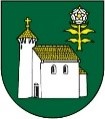 Vážení občania,Obecný úrad Veľký Klíž oznamuje, že:od 16. augusta 2021 do 20. augusta 2021,bude z dôvodu čerpania riadnej dovolenky ZATVORENÝ!V nevyhnutných prípadoch nás môžete kontaktovať na tel. čísle:0948 337 900, 0915 655 615